附件1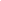 2023年面向社会公开招聘员额教师岗位表2023年面向社会公开招聘员额教师岗位表2023年面向社会公开招聘员额教师岗位表2023年面向社会公开招聘员额教师岗位表2023年面向社会公开招聘员额教师岗位表招聘单位招聘岗位名称岗位类别招聘人数其他条件成都市成华小学教育集团（成都市蜀都小学校）小学语文教师9有小学及以上语文教师资格证成都市成华小学教育集团（成都市蜀都小学校）小学数学教师5有小学及以上数学教师资格证成都市成华小学教育集团（成都市蜀都小学校）小学英语教师11.有小学及以上英语教师资格证2.具有英语专业四级以上证书成都市成华小学教育集团（成都市蜀都小学校）小学音乐教师3有小学及以上音乐教师资格证       成都市成华小学教育集团（成都市蜀都小学校）小学美术教师2有小学及以上美术教师资格证 成都市成华小学教育集团（成都市蜀都小学校）小学心理健康教育教师11.有小学及以上心理健康教育教师资格证                            2.专业对口，有学士及以上学位证书                        3.具有心理咨询师三级以上证书合计合计合计21